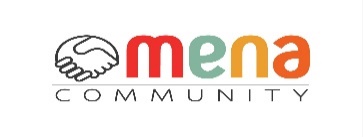 Recruitment of a Consultant for the Script of promotional video scripts for SRH and HIV/AIDS for PLHIV and the most vulnerable populations "Inclusive, equitable and quality education on SRH  and HIV for PLHIV and populations most vulnerable to HIV infection in the affected MENA region  "MENA Community is a network of people living with HIV in the Middle East and North Africa. MENA Community was established in 2021 and aims to improve the lives of people living with HIV in the MENA region by supporting local initiatives and advocating for important issues: including access to treatment, rights and capacity building for people living with HIV. Context:MENA Community, and as part of the GNP+  project,  offers people infected and affected by HIV a series of educational video capsules on different themes.This approach will make it possible to convey key messages without offending sensitivities and especially in a more engaging style. For MENA Community, it is a question of producing educational and promotional video capsules  (plus interaction) to be broadcast on the various communication channels of MENA Plus and its partners and in Arabic.  It is in this context that these ToR are being developed.A. Objectives:In order to contribute to the promotion of inclusive, equitable and quality education for people living with HIV/AIDS and the most vulnerable populations, MENA Community is looking for aresultant.  or a resultant forwriting, designing  informative, entertaining and engaging scripts around HIV/AIDS infection and in the Arabic language. B-Expected deliverables:06 scripts (scenarios)   written and written in Arabic, corresponding to 06 episodes-video capsules, on the overall improvement of the demand, access and retention of PLHIV in the care system.   (06)  developed video clips corresponding to the (06) scripts (scenarios) in a duration of two weeks .  written by the consultant and validated by MENA Community. The 6 video capsules will be in Arabic.C-Mandate: It will be for the Consultant to produce for MENA Community educational video episodes  on HIV/AIDS and SRH by writing  the script, in  Arabic, supporting  the communication agency in charge of developing the video capsules throughout the process until the delivery by  the latter and  capsule episodes   ready to broadcast under the conditions detailed in this ToR.After recruitment and signing a contract, the Consultant's work consists of several steps. He or she is responsible for:Take part in the scoping meeting of the mission entrusted to the consultantRead the activities of MENA C, its reference documents and any other documents deemed relevant to learn about the main challenges in formal and non-formal education for PLHIV and populations most vulnerable to HIV/AIDS.Share the script for review and validation by the MENA C teams, the communication agency and/or any other person or organization deemed relevant by MENA C.Proceed with the delivery of all episodes to MENA C (scripts as well as all material resulting from the execution of the service contract).NB: the sharing and validation of the different steps mentioned above by MENA Community are mandatory.Profile sought:To achieve its goals, MENA Community is seeking a competent, specialized and experienced resource person in the field of HIV/AIDS  control, treatment education or any other related field to carry out the mission of consultance described in thisToR R.The Consultant shall also:Have relevant experience and knowledge in the areas of script writing Have a good understanding of gender equality issuesExperience in the field of HIV/AIDS, gender and human rights treatment education.Demonstrate rigour and excellent organization in the accomplishment of its missionDemonstrate a high degree of professionalism in compliance with deadlinesHave a good team spirit and develop participatory approaches in his work,Be flexible in your schedule and immediately available, Ability to work under pressure and independently. D-Duration of the mission:All activities contributing to the accomplishment of the Consultant's mission must be carried out no later than 30/11/2023. The Consultant will arrange for his/her paid working time not to exceed 3,00 working days. This working time does not include the days of participation of the consultant in activities organized by and at the request of MENA C.E-Submission of proposals:Natural persons or organizations interested in submitting a consultancy proposal are invited to send by e-mail their detailed technical and financial tenders in French and/or English  to the following address: menacommunity.org@gmail.comThe deadline for receipt of tenders is 15/11/2023 , deadline of rigor.The successful candidate person or organization will be notified by email and must be immediately available to begin fulfilling their assignment after a scoping meeting and the signing of a service contract.Applications from people living with HIV are particularly encouraged.F-Reserve:MENA Community reserves the right not to proceed with all or part of this call for tenders or to cancel the recruitment procedure of the Consultant altogether.